 ALLEGATO 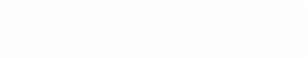 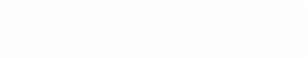 DICHIARAZIONE PERSONALE PER CHI HA DIRITTO ALL’ESCLUSIONE DALLA GRADUATORIA D’ISTITUTO PER L’INDIVIDUAZIONE DEI PERDENTI POSTO Al Dirigente Scolastico dell’Istituto Comprensivo “Solimene” Sparanise _l_ sottoscritt_ 	nat_ a il 	in servizio   per   il   corrente   a.s.   presso   codesto   Istituto,   Docente   di   Scuola   	 in riferimento a quanto previsto dal C.C.N.I., concernente la mobilità del personale docente educativo ed A.T.A. per l’a.s. 2024/25 (Esclusione dalla Graduatoria d’Istituto per l’individuazione dei perdenti posto) dichiara sotto la propria responsabilità (a norma delle disposizioni contenute nel DPR n. 445 del 28-12-2000, come integrato dall’art. 15 della legge 16 gennaio 2003 e modificato dall’art. 15 della legge 12 novembre 2011, n.183) di aver diritto a non essere inserit     nella graduatoria d’istituto per l’identificazione dei perdenti posto da trasferire d’ufficio in quanto beneficiario delle precedenze previste per il seguente motivo: 	Firma  	 data   	  DISABILITA’ E GRAVI MOTIVI DI SALUTE Questa precedenza comprende il personale che si trova in una delle seguenti condizioni: 1) personale scolastico non vedente (art. 3 della Legge 28 marzo 1991 n. 120); 2) personale emodializzato (art. 61 della Legge 270/82).  PERSONALE CON DISABILITA’ E PERSONALE CHE HA BISOGNO DI PARTICOLARI CURE CONTINUATIVE Questa precedenza comprende il personale che si trova in una delle seguenti condizioni: disabile di cui all'art. 21, della legge n. 104/92, richiamato dall'art. 601 del D.L.vo n. 297/94, con un grado di invalidità superiore ai due terzi o con minorazioni iscritte alle categorie prima, seconda e terza della tabella "A" annessa alla legge 10 agosto 1950, n. 648; personale (non necessariamente disabile) che ha bisogno per gravi patologie di particolari cure a carattere continuativo (ad esempio chemioterapia); personale appartenente alle categorie previste dal comma 6, dell'art. 33 della legge n. 104/92, richiamato dall'art. 601, del D.L.vo n. 297/94.  ASSISTENZA AL CONIUGE, ED AL FIGLIO CON DISABILITA’; ASSISTENZA DA PARTE DEL FIGLIO REFERENTE UNICO AL GENITORE CON DISABILITA’; ASSISTENZA DA PARTE DI CHI ESERCITA LA TUTELA LEGALE Per usufruire di questa precedenza, il familiare disabile al quale il personale scolastico presta assistenza, deve avere la certificazione con connotazione di gravità, cioè l’art.3 comma 3 della legge 104/92. Inoltre, dichiara di aver presentato per l’anno scolastico 2023/2024 domanda volontaria di trasferimento per il comune di , dove risiede il familiare assistito.  PERSONALE CHE RICOPRE CARICHE PUBBLICHE NELLE AMMINISTRAZIONI DEGLI ENTI LOCALI 